通过 扫码门店二维码 注册微会员完成后 所属店仓都是“总部店仓”的问题解决处理办法解决方案一首先进入Plsql输入自己对应的sql账号密码登陆进入自己出问题的数据库找到sql测试窗口  输入“wxvipreg2” 按住鼠标左键+Ctrl按键进入存储过程 查看是否有以下存储过程，没有的话添加进去即可完美解决存储过程：--1810，门店二维码注册，自动选店    select max(a.id) into v_storeid from defstore a,wxvipstore b, WXVIPEVENT c    where a.cid=p_cid and a.id=b.storeid and c.openid=p_OpenId and b.ticket=c.ticket;    if v_storeid is not null then         update defvip set storeid= v_storeid where id=v_id; end if;如下图所示：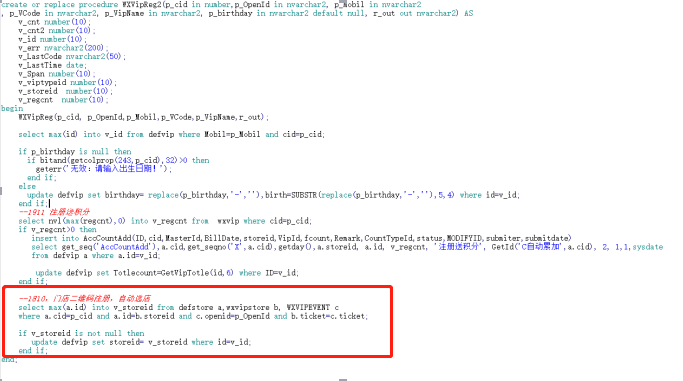 解决方案二检查参数微信会员生成店铺编号是否有空格或者回车情况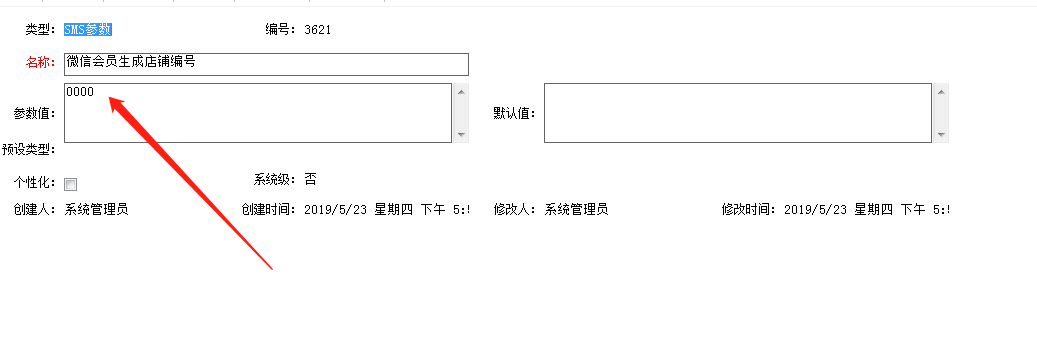 解决方案三仔细检查门店二维码配置是否正确例如公众号服务器配置等等，配置文档发送给大家了记得看下是否有遗漏